  Obec Milíkov, Milíkov 1, 350 02 Cheb                                                                             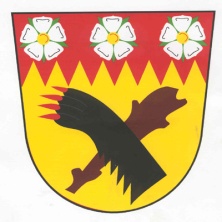 Zastoupená starostou obce Janem Benkou, IČ: 00572713, tel.: 354 693 202 mob.:725 052 003                       Výroční zpráva podle zákona č. 106/1999 Sb., o svobodném přístupu k informacím, ve znění pozdějších        předpisů obce Milíkov za rok 2020Obec Milíkov jako povinný subjekt podle § 2 zákona č. 106/1999 Sb., o svobodném přístupu k informacím, ve znění pozdějších předpisů vydává tuto výroční zprávu na základě  § 18 zákona.Přehled poskytnutých informací:Počet podaných žádostí o informace:             0Počet vydaných rozhodnutí o odmítnutí žádosti:   0Počet podaných odvolání proti rozhodnutí:   0 Opis podstatných částí každého rozsudku soudu ve věci přezkoumání zákonnosti rozhodnutí povinného subjektu o odmítnutí informace a přehled všech výdajů, které povinný subjekt vynaložil v souvislosti se soudním řízením o právech a povinnostech podle tohoto zákona, a to včetně nákladů na své vlastní zaměstnance a nákladů na právní zastoupení:     0Výčet poskytnutých výhradních licencí, včetně odůvodnění nezbytnosti poskytnutí výhradní licencí:         0Počet stížností podaných podle § 16a důvody  jejich podání a stručný popis způsobu jejich vyřízení:       0Další informace vztahující se k uplatnění tohoto zákona:V průběhu roku nebyla podána Obecnímu úřadu  v Milíkově žádost o poskytnutí informací.Kromě poskytovaných informací v návaznosti na zák. č. 106/1999Sb., o svobodném přístupu k informacím, poskytnuté informace, včetně žádosti o ně (po anonymizování osobních údajů) obec zveřejňuje informace o činnosti prostřednictvím úřední desky na svých webových stránkách, na adrese http:// www.miliov.cz.Aktuální informace občané pravidelně získávají na veřejných jednáních zastupitelstva obce. Informace ve všech případech jsou poskytovány bezplatně.V Milíkově: 16.2.2021                                                                                        Jan Benka                                                                                                                              starosta obce Vyvěšeno: 18.2.2021          Sejmuto:  